YALE SCHOOL OF MEDICINEDepartment of Pathology2021-22 Research in Progress Series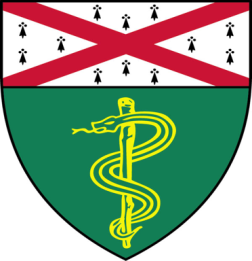 Peter Niimi, (M. Levine Lab)PhD Candidate“Mechanisms of Epigenetic Rejuvenation with Oct4, Sox2, and Klf4”And
Niki Gavrielatou, (Rimm Lab)Postdoctoral Associate     “Uncovering Biomarkers of Immunotherapy Outcomes in Head and Neck Squamous Cell Carcinoma Using Digital Spatial Profiling”Join Zoom Meetinghttps://zoom.us/j/96247765777Passcode: 889328Tuesday, January 18th, 9:30-10:30 a.m."All the contents are proprietary, unauthorized use of the information is prohibited and unethical". Questions? Wendy Folsom, Pathology:  Wendy.Folsom@yale.edu, LH315, 203-785-3478